Н А К А З19.11.2013                                                                                                        № 247Про результати вивчення стану роботи щодо забезпечення соціальногозахисту профілактики правопорушень у ХЗОШ №35 та ДНЗ № 349На виконання Законів України: «Про освіту», «Про загальну середню освіту», «Про охорону дитинства», «Про забезпечення організаційно-правових умов соціального захисту дітей-сиріт та дітей, позбавлених батьківського піклування», «Про внесення змін до Закону України «Про основи соціального захисту бездомних громадян і безпритульних дітей», Указів Президента України від  30.12.2000 № 1396/2000 «Про додаткові заходи щодо посилення соціального захисту багатодітних і неповних сімей», від 11.07.2005 № 1086/2005 «Про першочергові заходи щодо захисту прав дітей», від 04.05.2007 № 376/2007 «Про додаткові заходи щодо захисту прав та законних інтересів дітей», постанов Кабінету Міністрів України від 05.04.1994 № 22 «Про поліпшення виховання, навчання, соціального захисту та матеріального забезпечення дітей-сиріт та дітей, позбавлених батьківського піклування», від 08.08.2012  № 767 «Про затвердження плану заходів з виконання Концепції реалізації державної політики у сфері профілактики правопорушень на період до 2015 року», наказів Міністерства освіти і науки України:  від 01.06.2005 № 330 «Щодо захисту законних прав та інтересів дітей-сиріт та дітей, позбавлених батьківського піклування», від 01.02.2010 № 59 «Про вжиття заходів щодо запобігання насильству над дітьми», від 29.10.2010 № 1023 «Щодо профілактики злочинності і правопорушень серед дітей, захисту їх прав на освіту», від 30.12.2010 № 1312 «Про затвердження плану заходів щодо реалізації Національної кампанії «Стоп насильство», від 30.12.2010 № 1313 «Про виконання розпорядження Кабінету Міністрів України від 22.11.2010 № 2140», від 03.08.2012 № 888 «Про затвердження Плану заходів Міністерства освіти і науки, молоді та спорту щодо  профілактики правопорушень серед дітей та учнівської молоді на період до 2015 року», наказу Департаменту освіти Харківської міської ради від 17.09.2013 №164 «Про вивчення плану роботи щодо забезпечення соціального захисту та профілактичної роботи з попередження правопорушень та злочинів у навчальних закладах міста», плану роботи Управління освіти адміністрації Червонозаводського району Харківської міської ради на 2013 рік, наказу управління освіти адміністрації Червонозаводського району Харківської міської ради від 23.09.2013 № 211 «Про вивчення стану роботи щодо забезпечення соціального захисту та профілактичної роботи з попередження правопорушень та злочинів у навчальних закладах району» та з метою визначення рівня організації роботи навчальних закладів району щодо забезпечення соціального захисту вихованців і учнів та щодо  попередження правопорушень та злочинів серед учнів методистами управління освіти було здійснено відповідну перевірку  в Харківській загальноосвітній школі І-ІІІ ступенів № 35 Харківської міської ради Харківської області, комунальному закладі «Дошкільний навчальний заклад (ясла – садок) № 349 Харківської міської ради».Мета перевірки: визначення рівня управлінської діяльності щодо забезпечення соціального захисту та профілактичної роботи з попередження правопорушень та злочинів у навчальних закладах; забезпечення виконання нормативних  і законодавчих документів з даного питання.Вивчення здійснювалось за протоколами, затвердженими наказом Департаменту освіти.Результати вивчення діяльності адміністрації ХЗОШ № 35 та ДНЗ № 349 щодо забезпечення соціального захисту та профілактичної роботи з попередження правопорушень та злочинів узагальнено в аналітичних  довідках (додаток 1, 2).На підставі вищевикладеногоНАКАЗУЮ:Директору ХЗОШ № 35 Шарлай Л.Р., завідувачу ДНЗ № 349 Бабак І.В.:Проаналізувати результати вивчення управлінської діяльності щодо забезпечення соціального захисту та профілактичної роботи з попередження правопорушень та злочинів у навчальних закладах.До 01.12.2013Розробити заходи щодо усунення виявлених під час перевірки недоліків та надати до управління освіти.У терміни, визначені у довідкахНадати інформацію щодо усунення виявлених під час перевірки недоліків.У терміни, визначені у довідкахКерівникам усіх навчальних закладів:Проаналізувати результати вивчення стану управлінської діяльності щодо забезпечення соціального захисту та профілактичної роботи з попередження правопорушень та злочинів у навчальних закладах на нараді при керівникові.До 01.12.2013У випадку необхідності внести корективи у власну управлінську діяльність.Завідувачу ЛКТО Фесенко О.В. розмістити даний наказ на сайті управління освіти.До 20.11.2013Контроль за виконанням даного наказу покласти на заступника начальника управління освіти Прохоренко О.В.Начальник управління освіти						О.С.НижникДодаток 1до наказу управління освіти від 19.11.2013 № 247Довідкапро вивчення стану забезпечення соціального захисту дітейу ХЗОШ №35 та ДНЗ № 349На виконання наказу Департаменту освіти Харківської міської ради від 17.09.2013 №164 «Про вивчення плану роботи щодо забезпечення соціального захисту та профілактичної роботи з попередження правопорушень та злочинів у навчальних закладах міста», та наказу управління освіти адміністрації Червонозаводського району м. Харкова від 23.09.2013 №211 у Харківській загальноосвітній школі I-III ступенів № 35 Харківської міської ради Харківської області (далі ХЗОШ №35) та комунальному закладі «Дошкільний навчальний заклад (ясла-садок) №349 комбінованого типу Харківської міської ради» (далі ДНЗ № 349) було проведено вивчення стану організації роботи щодо забезпечення соціального захисту неповнолітніх.Вивчення стану організації роботи щодо забезпечення соціального захисту неповнолітніх в підпорядкованих навчальних закладах проводилось 24.10.2013 – 29.10.2013.У результаті перевірки встановлено наступне.Вивчення законодавчої та нормативної бази.Аналіз системи роботи з виконання вимог законодавчої та нормативної бази з даного питання показав, що в ХЗОШ №35 та ДНЗ № 349 нормативно-правова документація є в повному обсязі в електронному та друкованому вигляді (номенклатурний № 01-01 та № 01 - 48) та на сторінці сайту ХЗОШ № 35 соціальний педагог (у розділі нормативно-правова база). Спланованість розгляду питання соціального захисту дітей сплановано у річному плані ХЗОШ №35 (розділ 2.1. заходи щодо соціального захисту дітей) та ДНЗ № 349 (розділ 4) та розглянуто на засіданні педагогічної ради дошкільного закладу (протокол №1 від 30.08.2013 «Про соціально-педагогічний патронат. Кожній дитині дошкільну освіту»).Питання соціального захисту сплановано на засіданні загальношкільних батьківських зборів (протокол № 5 від 06.09.13 «Про профілактику жорстокого ставлення і насильства над дітьми»), ради закладу (протокол №4 від 22.02.13 «Про дотримання прав дитини. Про внесення змін до закону України «про охорону дитинства», протокол №10 від 30.08.2013 «Про дітей пільгових категорій, що мають право на безкоштовне харчування», протокол №11 від 10.10.13 «Про надання одноразової матеріальної допомоги»). Спланованість розгляду питання соціального захисту дітей сплановано у річному плані ДНЗ №349 на нарадах при завідувачі (протокол № 9 від 27.09.2013 «Про результати обліку дітей. Соціальний паспорт», протокол № 10 від 25.10.2013 «Про аналіз харчування»), загальних зборів колективу та батьків (протокол № 1 від 11.09.2013 «Кожній дитині – дошкільну освіту. Основні положення Декларації про права дитини»). Звітування громадського інспектора про роботу на педагогічній раді протокол № 1 від 30.08.2013.Додатково дане питання внесено до плану роботи творчої групи (лекція для вихователів «Дітям про їх права» – грудень 2013) сплановано постійно-діючий семінар «Роль педагогічного колективу в захисті прав і гідності дітей». Ознайомлення працівників ХЗОШ № 35 з новими нормативними документами відбувається на педраді протокол № 2 від 15.10.2012 «Про внесення змін до ст.1 Закону України про охорону дитинства, про заходи щодо попередження та зменшення тютюнових виробів і їх шкідливого впливу на здоров’я населення», протокол № 3 від 19.04.2013 «Про впровадження інклюзивного навчання в загальноосвітні навчальні заклади: реалії та перспективи», та на раді протокол № 4 від 22.02.2013 «Про дотримання прав дитини».Ознайомлення працівників ДНЗ № 349 з новими нормативними документами проводиться завідувачем і громадським інспектором на педраді (протокол № 1 від 30.08.2013). Також для педагогів згідно плану проводяться колективні перегляди (аналіз занять) видів діяльності дітей: заняття з правового виховання «Всі діти світу мають рівні права – хоровод дружби», комбіноване заняття «Є в тебе ім’я і рідна земля»; консультації педагогічного колективу адміністрацією «Права дитини: їх нормативна база, механізм захисту, дотримання в ДНЗ»; лекції з правових знань щодо роз’яснення педагогам норм сучасного законодавства в галузі охорони дитинства. Громадським інспектором розроблено орієнтовний перелік бесід та консультацій батьків з питань захисту дітей.План роботи. В аналітичній частині річного плану на 2013/2014 навчальний рік у ХЗОШ № 35 наявний облік категорій, аналіз забезпечення оздоровлення та харчування дітей пільгових категорій за минулий 2012/2013 навчальний рік. Облік учнів пільгових категорій за минулий рік за семестрами в наявності і в аналітичній частині річного плану соціального педагога. У змістовній частині річного плану ХЗОШ № 35 наявний розділ п.2. «Заходи щодо забезпечення соціального захисту учнів, охорона їх прав, життя та здоров’я» де внесено «Заходи щодо соціального захисту дітей» (2.1)У річному плані роботи школи відображено роботу з усіх напрямів навчально-виховної роботи. В аналітичній частині річного плану на 2013/2014 н. р. у ДНЗ № 349 наявний аналіз роботи щодо соціального захисту неповнолітніх, дітей пільгових категорій та дітей з особливими потребами за минулий навчальний рік (п. 1.9). У змістовній частині річного плану ДНЗ№349 на 2013/2014 навчальний рік передбачено 4 розділ «Охорона прав дитинства та соціальний захист дітей пільгових категорій», де внесено заходи щодо обстеження матеріально – побутових умов проживання всіх дітей пільгових категорій; акції «Милосердя» по збору речей для дітей пільгових категорій; проведення медичних оглядів; організація безкоштовного харчування дітям постраждалих внаслідок аварії на ЧАЕС, 50%знижку на харчування дітей з багатодітних родин; поповнювати інформацію в осередках для батьків з правової тематики; залучати дітей до участі у святах, розвагах, спортивних розвагах.В плані є відмітки про виконання і зберігання, проте заходи річного плану не є достатньо змістовними.Книга наказів із загальних питань.У школі працює соціальний педагог Злоцька Л.М.У ХЗОШ № 35 видано наказ № 133 від 30.08.2013 «Про організацію харчування учнів школи у I семестрі 2013/2014 навчального року.Безкоштовним харчуванням забезпечені всі учні 1-4 класів та діти пільгового контингенту згідно з поданими документами та грошовими нормами на день (пункт наказу і список учнів).Наказом по ДНЗ № 349 від 02.09.2013 № 78 призначено громадським інспектором вихователя Гайворонську Н.Г.У ДНЗ № 349 видано наказ № 56 від 30.08.2013 «Про організацію харчування дітей у дошкільному навчальному закладі у 2013 – 2014 н.р.» та №55 від 30.08.2013 «Про додаткове харчування дітей, які постраждали внаслідок аварії на ЧАЕС» та №61 від 30.08.2013 «Про стан харчування за літній період».Організація роботи щодо забезпечення соціального захисту учнів пільгових категорій.Адміністрацією школи постійно здійснюється облік дітей пільгових категорій, оновлюється база даних дітей. Статус дітей пільгових категорій підтверджується відповідними документами. Проте не всі документи мають підпис і печатку директора, що було виправлено під час перевірки.В школі наявні всі необхідні документи щодо забезпечення соціального захисту учнів пільгових категорій. Здійснюється облік дітей пільгових категорій, наявні соціальний паспорт школи та кожного класу. На кожного учня пільгового контингенту зібрано відповідний пакет документів, заповнено соціальний паспорт учня та складено акти обстеження житлово-побутових умов проживання. Проте відсутні звіти опікунів, що було виправлено під час перевірки.Питання захисту майнових та житлових справ під контролем адміністрації та соціального педагога навчального закладу.Адміністрацією дошкільного закладу постійно здійснюється облік дітей пільгових категорій, оновлюється база даних дітей. У вересні 2013 було проведено роботу з обліку даних про дітей пільгових категорій. Списки дітей пільгових категорій та відомості про них своєчасно надавалися до управління освіти. Соціальні паспорти закладів складено на І півріччя. Проте відсутні соціальні паспорти груп, що було виправлено під час перевірки.В ДНЗ №349 було забезпечено відстеження дітей пільгових категорій серед тих, які поступають до дошкільного навчального закладу. Всі копії документів, що підтверджують приналежність дітей до певної категорії, упорядковані та зберігаються належним чином. Особові справи та соціальні паспорти в наявності. Акти обстеження в наявності на кожну дитину. В актах наявні підписи трьох членів комісії, є відмітка про ознайомлення, вказана дата. Проте відсутні висновки комісії та невірно вказані назви категорій, що було виправлено під час перевірки. Система обліку сімей, які опинились у складних життєвих обставинах і не забезпечують належних умов для утримання і виховання дітейВ ДНЗ № 349 немає сімей, які опинились у складних життєвих обставинах. В школі складено базу даних дітей, які опинились у складних життєвих обставинах. База постійно оновлюється шляхом співпраці з класними керівниками та по мірі надходження інформації.У школі зберігаються акти обстеження житлово-побутових умов проживання.  За кожним учнем закріплений громадський вихователь – класний керівник, який працює за індивідуальним планом роботи, що включає такі напрямки роботи: робота з учнем, робота з батьками, залучення спеціалістів. Результати проведеної роботи громадський вихователь фіксує у щоденнику індивідуальної роботи. Організація роботи психологічної служби  закладів.З 2012 року практичний психолог знаходиться у декретній відпустці.Кабінет практичного психолога є в наявності.В аналітичній частині плану практичного психолога є розділ «Робота з дітьми пільгового контингенту». У змістовній частині сплановано розділ по роботі із дітьми пільгових категорій. У відповідності до річного плану практичним психологом проводяться консультації для вчителів, батьків та учнів. На стенді поновлювався інформаційно-наочний матеріал для батьків з питань правової освіти, розвитку та виховання дітей. Психологічна просвіта здійснюється і на заняттях з психології та профілактичних бесідах.Корекційно-розвивальна робота з дітьми ще не проводиться через відсутність досвіду роботи. Індивідуальні картки на дітей заведено. Кабінет практичного психолога обладнаний відповідно до нормативно-правових документів, інформація зберігається, як в друкованому так і в електронному вигляді. Є навчально-методичні матеріали та довідково-інформаційні документи є тестові методики, бланки, допоміжні матеріали. В наявності банк даних дітей пільгового контингенту, індивідуальні картки, плани роботи з дитиною, психолого-педагогічні характеристики, акти обстеженні житлово-побутових умов тощо. Психолог приймає участь у роботі батьківських зборів, ради профілактики школи, методичного об’єднання класних керівників. Система медичного обстеження та обслуговування школярів.В ДНЗ № 349 систематичність та своєчасність проведення медичних оглядів відслідковує медична сестра Кирилова О.П, яка працює на 1 ставку (наказ № 161 від 24.09.2013) та лікар ХМКЛ № 24 Фесюкова Ю.Ф. та Гусар Н.В. (ЗНЗ №35). Медичні огляди проводяться відповідно до плану спільно з дитячою поліклінікою № 24. Відповідно до законодавчих та розпорядчих документів навчальні заклади забезпечують організаційну, протиепідемічну, лікувально – профілактичну, санітарно – гігієнічну та санітарно – просвітницьку роботу.Медичний кабінет дошкільного закладу оснащений усім необхідним для зміцнення та збереження здоров’я дітей. Всі медикаменти наявні в повному обсязі та зберігаються належним чином, контролюється термін придатності.Приділяється увага роботі з дітьми диспансерної групи: проведення корегувальної гімнастики на заняттях з фізичного виховання для профілактики порушення постави, сколіозу, плоскостопості; проведення сеансів дихальної гімнастики. Медичний кабінет відремонтовано, оснащено ліками, складається з двох приміщень, одне з яких – ізолятор. Проте, відсутні планограф, ноші, шини.Учні школи забезпечуються медичним обслуговуванням, що здійснюється медичними працівниками, які входять до штату МДКЛ № 24. Медичне обслуговування учнів школи включає: систематичний медичний огляд, складається лист здоров’я кожного класу, надання долікарської медичної допомоги (у разі необхідності), спостереження за станом здоров’я учнів. Проте на час перевірки посада медичної сестри була вакантною.У медичному кабінеті у наявності ваги, ліжак, ростомір, ширма, холодильник для зберігання медикаментів та проб продуктів їдальні. У класах в наявності куточки з безпеки життєдіяльності.Приділяється увага дотриманню санітарно – гігієнічних норм. Перед початком навчального року проводиться медичний огляд учнів. Протягом року проводиться обов'язковий медичний профілактичний огляд учнів школи медичними працівниками МДКЛ № 24 та за бажанням батьків або осіб, які їх замінюють, у їх присутності. Під час обов'язкових медичних профілактичних оглядів лікарі відстежують загальний стан здоров’я учнів. Організація індивідуального навчання. У ХЗОШ № 35 - для 2 учнів 10-А класу організовано індивідуальне навчання зі збільшеною кількістю годин, що за станом здоров’я не можуть відвідувати навчальний заклад (наказ № 138 від 30.08.2013 «Про організацію навчання учнів Примоленного Юрія та Назаренко Дениса за індивідуальною формою у 2013/2014 навчальному році»). Заяви у наявності. Організація літнього відпочинку дітей пільгового контингенту.У літній період 2013 року на базі школи працювало 2 табори відпочинку з денною формою перебування: «Сонечко» (відпочинкова зміна ) 64 учні з дворазовим харчуванням та «Веселка» (профільна зміна) з одноразовим харчуванням (З 27.05.2013 по 12.06.2013) - 146 учнів. З рахунок міського бюджету було оздоровлено 5 учнів пільгового контингенту на підставі протоколу ради школи №7 від 14.05.2013.Протягом зміни у таборах була організована навчально-виховна робота, працювали різноманітні гуртки, студії, секції, проводились спортивні змагання на свіжому повітрі. Учні брали участь у заходах, присвячених Дню захисту дітей.У ДНЗ № 349 під час організації літнього оздоровлення дітей проводилась робота: свято до Дня захисту дітей «Світ барвистий , веселковий, різнокольоровий»; консультація «Загартування та зміцнення здоров’я в літній період», Дні здоров’я «Щастя в Країні дитинства»; оздоровчі заходи – «хвилинки - здоровинки», масаж, сонячні та повітряні ванни. Працевлаштування випускників. Наказом по школі № 127 від 16.08.2013 відповідальною за роботу з обліку продовження навчання та працевлаштування випускників 9-х, 11-х класів призначено заступника директора з навчально-виховної роботи  Бубнову О.В.У 2012-2013 навчальному році всього було 101 випускник. Базову середню освіту отримали 46 учнів, з них продовжили навчання у загальноосвітній школі 26 учнів, у вечірній школі – 0 учнів, у ПТУ з середньою освітою – 1учень, у ВНЗ I-II рівня – 19 учнів. Кількість випускників 11-х класів – 55 учнів, з них продовжили навчання у ПТУ – 2 учні, у ВНЗ I-II рівня – 9 учнів, у ВНЗ III-IV рівня – 32 учні, 12 - працевлаштовані. Довідки в наявності.Стан роботи з обліку працевлаштування випускників обов’язково аналізується на нараді при директорі. Забезпечення зайнятості дітей та підлітків у позаурочний час.З метою соціалізації учнів школи відкриті безкоштовні гуртки, які дають можливість дітям розвивати здібності та здобувати знання для оволодіння певними професіями. До роботи в гуртках на базі школи залучено 21% учнів. Позашкільній освіті - 38%. Із них 56 учнів пільгового контингенту, що складає  67% від загальної кількості пільговиків.У 2013/2014 навчальному році у школі працює 9 гуртків:Інформація про охоплення позашкільною освітою дітей пільгових категорій відстежується щомісяця та надається до управління освіти. Використання коштів фонду загального обов’язкового навчання. Надання матеріальної допомоги.З рахунок фонду загального обов’язкового навчання діти-сироти, діти, позбавлені батьківського піклування, діти з малозабезпечених сімей отримують одноразову матеріальну допомогу. На час перевірки всі діти одноразову допомогу отримали (наказ управління освіти №220 від 07.10.2013). Діти отримали матеріальну допомогу для купівлі шкільної форми, спортивного одягу, взуття та ін. Діти отримали одноразову матеріальну допомогу з фонду загальнообов’язкового навчання згідно з протоколом засідання Ради школи «Про надання одноразової грошової допомоги учням пільгових категорій за рахунок фонду загального обов’язкового навчання». Відповідна документація зберігається у громадського інспектора закладу та головного бухгалтера управління освіти. Матеріальна допомога надається своєчасно 1 раз на рік, заборгованості по виплатам немає. Діти пільгового контингенту отримують подарунки на новорічні свята, День Святого Миколая за рахунок батьківських коштів та з районного та міського бюджету. В школі проводиться робота з допомоги дітям пільгових категорій. Так, у жовтні було організовано акцію «Допоможи ближньому» .Діти отримали канцтовари. Школа також регулярно надає благодійну допомогу іншим дитячим закладам, які потребують допомоги у вигляді іграшок, речей, канцтоварів, взуття. Практика соціальної підтримки пільгових категорій. В ДНЗ № 349 допомога дітям пільгового контингенту відбувається у вигляді проведення заходів, спланованих на навчальний рік музичним керівником, а саме: конкурс малюнків «Планета дитинства», «Моя сім`я», фотовиставка «Люба, рідненька, найкраща!», присвячена святу Дошкілля, Дні Здоров`я, Свята та обряди за порами року тощо. Допомога дітям пільгового контингенту відбувається і за рахунок коштів батьківського комітету і благодійних акцій.Протягом жовтня 2013 року в ХЗОШ №35 пройшла благодійна акція «Допоможи ближньому» для дітей пільгових категорій, новина про яку розміщена на сайті школи.Заклади співпрацюють з організацією «Червоний хрест», депутатами обласної та міської ради, народним депутатом А.П. Денисенко. Депутати відвідують заходи та підтримують дітей цінними подарунками. Висновок: Перевіркою встановлено, що адміністрація навчального закладу організовує роботу щодо забезпечення виконання вимог Законів України стосовно соціального захисту учнів в ХЗОШ №35 на достатньому рівні (коефіцієнт – 0,8725) та вихованців в ДНЗ №349 на достатньому рівні (коефіцієнт 0,8025).Рекомендації:Керівникам навчальних закладів:Розробити заходи щодо усунення недоліків, виявлених під час перевірки та надати до управління освіти відповідну інформацію.ТерміновоПроаналізувати результативність роботи навчального закладу щодо соціального захисту учнів До 29.11.2013Удосконалити систему аналізу, планування роботи та ознайомлення з нормативними документами.До 01.01.2014Провести моніторинг результативності роботи з питань здійснення соціального захисту дітей та учнівської молоді.До 01.12.2013Заслуховувати звіти керівників гуртків про результативність роботи з дітьми пільгових категорій.Двічі на навчальний рікОформлювати акти проведення обстеження житлово-побутових умов проживання учнів у відповідності до вимог. Двічі на навчальний рікВдосконалили практику використання можливостей благодійних та громадських об’єднань.До 01.05.2014Методист методичного центру управління освіти адміністрації Червонозаводського районуХарківської міської ради								Т.Б. ГнідаДодаток 2до наказу управління освіти від 19.11.2013 № 247Аналітична довідказа результатами вивчення стану профілактичної роботи з попередження правопорушень та злочинів у ХЗОШ №35На виконання Законів України: «Про освіту», «Про загальну середню освіту», «Про охорону дитинства», «Про забезпечення організаційно-правових умов соціального захисту дітей-сиріт та дітей, позбавлених батьківського піклування», «Про внесення змін до Закону України «Про основи соціального захисту бездомних громадян і безпритульних дітей», Указів Президента України від  30.12.2000 № 1396/2000 «Про додаткові заходи щодо посилення соціального захисту багатодітних і неповних сімей», від 11.07.2005 № 1086/2005 «Про першочергові заходи щодо захисту прав дітей», від 04.05.2007 № 376/2007 «Про додаткові заходи щодо захисту прав та законних інтересів дітей», постанов Кабінету Міністрів України від 05.04.1994 № 22 «Про поліпшення виховання, навчання, соціального захисту та матеріального забезпечення дітей-сиріт та дітей, позбавлених батьківського піклування», від 08.08.2012  № 767 «Про затвердження плану заходів з виконання Концепції реалізації державної політики у сфері профілактики правопорушень на період до 2015 року», наказів Міністерства освіти і науки України:  від 01.06.2005 № 330 «Щодо захисту законних прав та інтересів дітей-сиріт та дітей, позбавлених батьківського піклування», від 01.02.2010 № 59 «Про вжиття заходів щодо запобігання насильству над дітьми», від 29.10.2010 № 1023 «Щодо  профілактики   злочинності і  правопорушень  серед  дітей, захисту їх прав на освіту», від 30.12.2010 № 1312 «Про затвердження плану заходів щодо реалізації Національної кампанії «Стоп насильство»,  від 30.12.2010 № 1313 «Про виконання розпорядження Кабінету Міністрів України від  22.11.2010  № 2140», від  03.08.2012 № 888 «Про затвердження Плану заходів  Міністерства освіти і науки, молоді та спорту щодо  профілактики правопорушень серед дітей та учнівської молоді на період до 2015 року», плану роботи Департаменту освіти Харківської міської ради на 2013 рік, з метою визначення рівня організації роботи закладів освіти міського підпорядкування та навчальних закладів міста щодо  забезпечення соціального захисту вихованців і учнів та щодо  попередження правопорушень та злочинів серед учнів Вивчення здійснювалося за протоколом, затвердженим наказом Департаменту освіти Харківської міської ради від  17.09.2013 №164 та включало в себе перевірку стану роботи щодо профілактичної роботи з попередження правопорушень та злочинів.Програма вивчення стану профілактичної роботи з попередження правопорушень та злочинів серед неповнолітніх включала аналіз факторів, що забезпечують відповідний стан діяльності:- нормативне забезпечення;- план роботи закладу;- книга наказів;- забезпечення виконання законодавства України про освіту;- робота з учнями, які перебувають на обліку;- робота Ради («опергрупи», комісії, штабу) з профілактики правопорушень;- психолого-педагогічне забезпечення індивідуальної роботи з учнями девіантної поведінки, та учнями, схильними до скоєння правопорушень;- правове виховання;- координація спільних дій закладу з відділом кримінальної міліції служби у справах дітей, наркологічною службою та іншими установами і організаціями;- організація роботи з батьками;- результативність роботи протягом навчального року з профілактики злочинності та правопорушень серед неповнолітніх.Вивчення даних питань здійснювалось через співбесіди із заступником директора з виховної роботи, соціальним педагогом, вивчення матеріалів обліку дітей різних категорій, розпорядчих документів щодо організації профілактичної роботи, методичних матеріалів роботи заступника директора з виховної роботи, класних керівників, працівників психологічної служби.У результаті вивчення встановлено наступне.Обов’язки щодо здійснення профілактичної роботи з попередження правопорушень та злочинів серед неповнолітніх у Харківській загальноосвітній школі I-III ступенів № 35 Харківської міської ради  Харківської області (далі ХЗОШ № 35) покладені на заступника директора з навчально-виховної роботи  Бубнову О.В., соціального педагога Злоцьку Л.М.  психолога Афанасьєву О.А класних керівників 1-11 класів.Нормативне забезпеченняНа момент перевірки нормативно-правова база з попередження правопорушень та злочинів серед неповнолітніх була сформована в повному обсязі, всі вказані в протоколі перевірки документи були в наявності.У навчальному закладі організовано облік, систематизацію, збереження законодавчих, нормативно-правових актів щодо профілактики правопорушень та злочинів серед неповнолітніх, зібрані нормативно-правові документи, що регулюють роботу з профілактики правопорушень та злочинів серед неповнолітніх. У школі проходить ознайомлення працівників з нормативними документами, що регулюють роботу даного питання.                                                      Класні керівники згідно наказу по школі від 02.09.2013 №154 «Про призначення класних керівників громадськими вихователями» відповідають за складання та виконання заходів по попередженню правопорушень. Усі педпрацівники школи ознайомлюються  з нормативними документами щодо профілактики злочинності та правопорушень та забезпечення соціального захисту учнів:На засіданні педагогічної ради протокол від 30.08.2013 № 9, на Раді профілактики протокол від 20.09.2013 №4, на нараді при директорові протокол від 20.09.2013 № 6, на раді протокол від 30.08.2013, на засіданні МО класних керівників протокол від 28.08.2013 №4.План роботи закладуРобота щодо запобігання дитячій злочинності та правопорушень серед учнів проводилася відповідно до річного плану роботи школи, планів виховної роботи класних керівників, планів роботи Ради профілактики правопорушень, плану роботи гуртків з правової освіти, плану роботи правового комітету шкільного самоврядування «Веселка», батьківського лекторію, батьківських зборів на 2013/2014 навчальний рік, плану роботи психологічної служби, спільних заходів з ВКМСД, ЦСССДМ, ССД, наркологічним кабінетом, лінійним відділком станції Основа Управління МВС України на південній залізниці, і була спрямована на виконання Комплексних заходів щодо дотримання вимог законодавчої та нормативної бази з питань профілактичної роботи щодо запобігання дитячій злочинності та правопорушень у школі.У річному плані роботи школи наявні заходи щодо організації роботи з правової освіти, профілактики злочинних проявів правопорушень, злочинності, насильства та запобігання дитячій бездоглядності в учнівському середовищі (п.6.6), заходи щодо організації місячника з правової освіти та правового виховання учнів (п.6.5.), сплановані заходи мають конкретні терміни, відмітку про виконання зберігання.Аналіз стану роботи педагогічного колективу з питань профілактики злочинів та правопорушень серед учнів за минулий рік (у розділі «Виховна робота»). Аналіз ґрунтується на основі порівняльної таблиці за останні 3 роки. Але немає окремого розділу аналізу у плані роботи на 2013 - 2014 рік.Книга наказівКнига наказів з основної діяльності у ХЗОШ № 35 ведеться відповідно до Інструкції з ведення ділової документації. У наявності книга реєстрації наказів з основної діяльності.У 2012/2013 навчальному році видано такі накази:«Про підсумки роботи школи у 2012 році щодо попередження злочинності та правопорушень в учнівському середовищі» від 28.01.2013  № 19«Про призначення класних керівників громадськими вихователями» від 02.09.2013 №154 .«Про організацію роботи з профілактики злочинності та правопорушень серед учнів у 2013/2014 навчальному році»від 27.09.2013 № 193	Усі накази ґрунтовні, наказова частина відповідає констатуючій, визначені відповідальні та конкретні терміни виконання.Забезпечення виконання законодавства України про освітуАдміністрацією Харківської загальноосвітньої школи №35 у 2013/2014 навчальному році проводиться систематична робота щодо профілактики дитячої злочинності, безпритульності, бездоглядності та створення належних умов для всебічного розвитку та виховання дітей. Контроль за обліком відвідування навчальних занять учнями 1-11 класів здійснюється адміністрацією потижнево, помісячно і заступником директора з навчально-виховної роботи Бубновою О.В. щоденно. У школі систематично здійснено контроль за веденням класних журналів учителями-предметниками та класними керівниками  щодо відвідування учнями навчальних занять і наявності медичних довідок та письмових пояснень про причини відсутності учнів. У разі пропусків занять учнями без поважних причин питання розглядається на засіданнях Ради профілактики. Облік та аналіз відвідування навчальних занять учнями, зокрема, дітьми, схильними до скоєння правопорушень, індивідуальна робота з учнями, які пропускають заняття без поважних причин, ведеться на належному рівні. Робота з учнями, які перебувають на обліку    У ХЗОШ № 35 у наявності списки учнів, які перебувають на обліку. Станом на 24 жовтня 2013 року у Харківській загальноосвітній школі №35 навчається 602 учні. На момент перевірки  на обліку перебуває 5 учнів:     За кожним учнем закріплений громадський вихователь – класний керівник, який працює за індивідуальним планом роботи, що включає такі напрямки роботи: робота з учнем, робота з батьками, залучення спеціалістів. Результати проведеної роботи громадський вихователь фіксує у щоденнику індивідуальної роботи.      Також практичним психологом та соціальним педагогом розроблено плани індивідуальної роботи з дітьми зазначених категорій. Комісією у складі класного керівника та членів батьківської трійки складено акти умов проживання дитини.У наявності база даних учнів, які перебувають на обліку з даними про підлітків, їх сім’ї, причини постановки на облік, зняття з обліку, проведену з ними роботу, акти обстеження матеріально-побутових умов, зайнятості у позаурочний час, результати проведення  психологічного тестування, медичного огляду тощо.     У ХЗОШ № 35 розроблено та затверджені директором положення про постановку на внутрішкільний облік учнів.Робота Ради з профілактики правопорушеньУ ХЗОШ № 35 створена та діє Рада профілактики правопорушень. У наявності Положення про Раду з профілактики правопорушень.План роботи Ради профілактики правопорушень на 2013/2014 навчальний рік затверджений на засіданні Ради профілактики правопорушень (протокол від 27.09.2013 №4) Рада своєчасно та оперативно реагує на запити педагогічного, учнівського та батьківського колективів. Здійснюється розгляд стану поведінки, аналіз рівня успішності, заслуховуються звіти класних керівників про проведену індивідуальну роботу з даними учнями. На основі отриманих даних Рада приймає рішення, виконання якого контролюється адміністрацією школи.Робота щодо профілактики правопорушень серед учнівської молоді аналізувалася   на засіданні педагогічної ради протокол від 30.08.2013 № 9.Психолого-педагогічне забезпечення індивідуальної роботи з учнями девіантної поведінки та учнями, схильними до скоєння правопорушеньУ практичного психолога є план роботи з учнями облікових категорій. В плані роботи розроблені тести, діагностики, щодо роботи з даними дітьми.З  учнів, які перебувають на обліках( троє на внутрішкільному обліку, один з них у ВКМСД),  один залучений до шкільного гуртка – факультатив «Основи відновного права».Правове вихованняУ класних кімнатах оформлені інформаційні стенди з роз’ясненням трудового, цивільного, сімейного та кримінального права, профілактики шкідливих звичок, профілактики дитячого травматизму, правові куточки. У шкільній бібліотеці є в наявності  навчально-методична база, плакати, відповідна література на правову тематику. У навчальному кабінеті, де проводяться уроки правознавства, у наявності матеріали з правової освіти. У коридорі 2 поверху школи розміщено куточок «Великі права маленької дитини».В школі є план проведення місячника, тижня правових знань. Також наявність плану проведення тематичних вечорів. Конкурсів клубом юних правознавців. В школі є учнівська організація самоврядування «Веселка», до складу якої входять  комітети: учнівський, спортивний, милосердя, культурно-рсвітній, трудовий, прес-центр, правовий. У комітетах беруть участь представники з 5 по 11 клас,  які обираються відкритим голосуванням на класних зборах. Очолює організацію Президент   Онишко Катерина.   Учнівська організація самоврядування має Положення. Члени правового комітету  беруть активну участь у розробці  плану роботи учнівського самоврядування, проводять бесіди, конкурси плакатів, круглі столи, дискусії, залучають важковиховуваних учнів до суспільно-корисних справ. Згідно з річним планом роботи використовуються різні форми та методи забезпечення правової освіти учнів у відповідності до Національної програми правової освіти населення, затвердженої Указом Президента України від 18.01.2001 №992/2001 та нормативно-правових актів, які стосуються правової освіти в навчальних закладах. Координація спільних дій закладу з відділом кримінальної міліції служби у справах дітей, службою у справах дітей, наркологічною службою та іншими установами і організаціямиУ навчальному закладі в наявності плани спільних заходів зі службами Червонозаводського району міста Харкова щодо профілактики правопорушень, злочинів та інших антисоціальних проявів серед учнів на 2013/2014 навчальний рік:- з відділом кримінальної міліції у справах дітей Червонозаводського районного відділу Харківського державного управління УМВС України у місті Харкові;- центром соціальної служби сім’ї, дітей та молоді адміністрації Червонозаводського району;- службою у справвах дітей Червонозаводського району Управління служб у справах дітей департаменту праці та соціальної політики харківської міської ради- наркологічною службою  Червонозаводського району- лінійним відділком станції Основа Управління МВС України на південній залізниці.	Адміністрацією школи здійснюється систематичний контроль за виконанням спільних заходів,  поставлені відмітки про виконання запланованих дій. Проведена робота даними службами фіксується у контрольно-візитаційній книзі закладу.Організація роботи з батькамиУ ХЗОШ № 35 заплановано проведення загальношкільних батьківських зборів, батьківського лекторію. Розроблені плани  роботи на 2013/2014 навчальний рік, у наявності протоколи засідань. На батьківських зборах розглядалися:- «Про роботу щодо профілактики правопорушень та злочинності» протокол від 17.01.2013 № 1;- «Про систему правового виховання у школі» протокол від 18.04.2013 № 2;- «Про жорстоке поводження і насильство» протокол від 06.09.2013 № 5На засіданнях батьківського лекторію:«Про сімейне насильство. Погляд сучасності»  протокол від 20.09.2013№ 3;- «Про причини та наслідки вживання алкоголю, наркотичних речовин підлітками» протокол від 16.01.2013 № 1.У кожному класі на батьківських зборах класний керівник поводить бесіди з батьками щодо попередження правопорушень та злочинів серед неповнолітніх, правової освіти.Класними керівниками та соціально-психологічною службою школи проводиться робота з учнями щодо запобігання асоціальній поведінці,  про що свідчать відмітки у планах роботи класних керівників окремих класів.Також практичним психологом заплановано проведення бесід, консультацій з батьками учнів облікових категорій.Статистичні показники стану роботи з профілактики злочинності та правопорушень серед неповнолітніх     За результатами профілактичної роботи, спрямованої на попередження правопорушень та злочинів серед дітей, у ХЗОШ № 35 було проведено статистичний аналіз даних про учнів підоблікових категорій у порівнянні з минулими роками:Кількість учнів, яких поставлено/знято з обліку у поточному році та у порівнянні з минулим рокомКількість учнів, які скоїли правопорушення:Кількість учнів, які скоїли злочини: Кількість учнів, схильних до бродяжництва: Кількість учнів зі шкідливими звичками та залежностями:      За результатами вище наведених показників спостерігається тенденція до зменшення кількості учнів облікових категорій, про що свідчить проведена цілеспрямована сумісна робота  колективу ХЗОШ № 35.Загальні висновки, зауваження, рекомендації:Таким чином,  за результатами вивчення стану профілактичної роботи з попередження правопорушень та злочинів серед неповнолітніх встановлено, що профілактичний напрямок діяльності у Харківській загальноосвітній школі  №35 реалізується на достатньому рівні (К=0,78)Рекомендації:1. Директору ХЗОШ № 35  Шарлай Л.Р.:1.1. Розробити заходи щодо усунення недоліків, виявлених у ході перевірки, та надати інформацію про усунення недоліків до управління освіти До 01.11.20131.2. Тримати під контролем профілактичну робото щодо попередження правопорушень та злочинів.Постійно1.3. Тримати під контролем обов’язковість організації змістовного дозвілля учнів, які знаходяться на внутрішкільному обліку, та на обліку у ВКМСД, для запобігання скоєння злочинів та правопорушень.Постійно1.4. Посилити контроль за проведення класними керівниками роз’яснювальної роботи щодо запобігання скоєння злочинів та правопорушень учнями загальноосвітнього навчального закладу.Постійно 1.5.Посилити контроль за роботою практичного психолога .Королець С.О.,7321856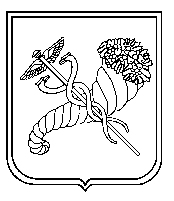 НЗСтавка ПІБОсвіта Кваліфікаційний рівеньСтаж ДНЗ№ 349 1Непринцева Л.О.ВищаСпеціаліст ІІ категорії11НЗСтавка ПІБОсвіта Кваліфікаційний рівеньСтаж ХЗОШ № 35 0,75Афанасьєва О.А.Неповна вища, національний університет цивільного захисту Українибакалавр-№ з/пНазва гурткаКерівник гуртка«Захисник Вітчизни»Вербельчук Г.С.«Влучний стрілець»Вербельчук Г.С.«Вибрані питання алгебри»Богдашевська Л.В.«Математичні обрії»Богдашевська Л.В.«Основи критичного мислення»Змієнко Д.М.«Основи відновного правосуддя»Змієнко Д.М.«Шукачі скарбів»Хохлова С.Л.«Основи програмування»Хохлова С.Л.«Юний журналіст»Лавренко Т.М.№ з/пП.І.Б. дитиниКлас  ОблікМаренич Іван Віталійович5-БССД, внутрішкільнийМихайлова Єлизавета Олександрівна5-АССД,Ісаєва Ірина Сергіївна7-АССД,Акопян Христина Давидівна8-БвнутрішкільнийАхметшіна Анастасія Вадимівна10-Авнутрішкільний, ВКМСДОблік 2011-2012 н.р.2011-2012 н.р.2012-2013 н.р2012-2013 н.р2013-2014 н.р2013-2014 н.рОблік поставленознятопоставленоЗнятопоставленоЗнятоВКМСД610000Внутрішкільний112100ССД1100002011-2012 н.р.2012-2013 н.р2013-2014 н.р.100 (0%)2011-2012 н.р.2012-2013 н.р2013-2014 н.р.100 (0%)2011-2012 н.р.2012-2013 н.р2013-2014 н.р.400 (0%)2011-2012 н.р.2012-2013 н.р2013-2014 н.р.101 (0,17 %)